Příprava výukové lekceOčekávaný výstup na konci 2. stupně ZŠ dle RVZ ZV: Žák rozlišuje významové vztahy gramatických jednotek ve větě a v souvětí.Učivo na 2. stupni dle RVP ZV: Skladba – Stavba větyTéma: Podmět a jeho druhyRočník: 6. ročníkCíle: Žák vysvětlí funkci podmětu ve větě.Žák správně určí druh podmětu.Žák přiřadí podmět ke slovnímu druhu, jímž je vyjádřen.Důkaz o učení: cvičení – Žáci pracují ve dvojicích a odhadují, o který druh podmětu se ve větách jedná. Své poznatky následně sdílí s vyučující a celou třídou.cvičení – Žáci znovu pracují ve dvojicích, hledají podmět ve větách a určují, o který slovní druh se může jednat.cvičení – Žáci by pracovali na interaktivní tabuli. Podmět ve větě by podtrhli a určili, který je to druh podmětu a co je to za slovní druh.cvičení – Žáci pracují samostatně. Cvičení je částečně založeno na doplnění vhodných podmětů do vět. U doplněných a nalezených podmětů určí, o který druh podmětu a o který slovní druh se jedná.Evokace: Podívejte se na obrázek a přečtěte si rozhovor mezi vnučkou a dědečkem.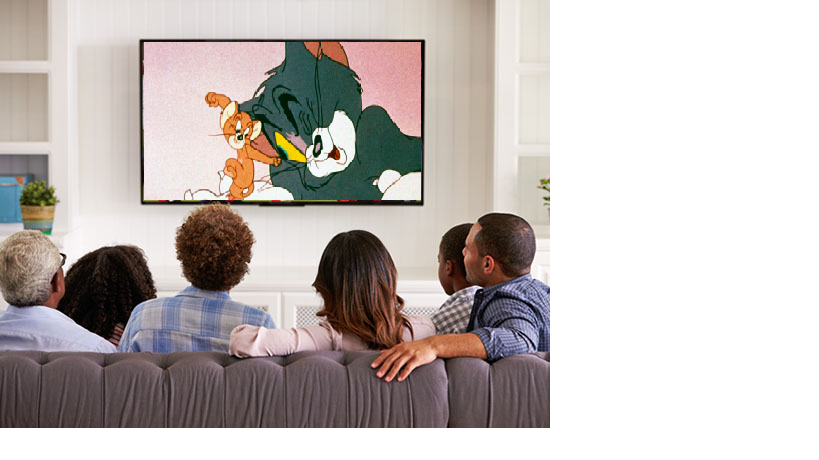 Vnučka: Dědo, podívej, jak mu vyprášil kožich!Dědeček: Kdo co udělal?Vnučka: No vyprášil mu kožich!Dědeček: Ale kdo to udělal?Vnučka: Jerry vyprášil Tomovi kožich, přece.Otázky: O čem byl rozhovor mezi vnučkou a dědečkem? Proč se musel dědeček své vnučky doptávat? Jakou informaci musela vnučka doplnit, aby dědeček pochopil, o čem je řeč?Který větný člen v poslední větě zastupuje myšák Jerry?Jakou otázkou se na daný větný člen ptáme?1. Přečtěte si následující věty a vyhledejte podmět. Zkuste určit jeho druh.Vypraš prosím ten starý koberec.Jerry vyprášil Tomovi kožich.Klára, Simona a Tomáš si oprášili staré texty.Sousední střechy jsou poprášené sněhem.2. Přečtěte si následující věty, vyhledejte podmět a určete, kterým slovním druhem je vyjádřen.Poslední je stará bačkora!Prokrastinovat je tak jednoduché.Vy jste mi slíbili pomoc s projektem.Pes štěkal na pošťáka.Čtyři už se do auta nevejdou.Řešení:Poslední – zpodstatnělé přídavné jménoProkrastinovat – sloveso v infinitivuVy – osobní zájmenoPes – podstatné jménoČtyři - číslovka3) Přečtěte si následující text. Vyhledejte ve větách podměty a jejich druh.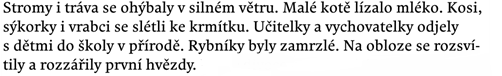 Stromy i tráva – několikanásobný podmět, podstatná jménaMalé kotě – rozvitý podmět, podstatné jménoKosi, sýkorky i vrabci – několikanásobný podmět, podstatná jménaUčitelky a vychovatelky – několikanásobný podmět, podstatná jménaRybníky – vyjádřený podmět, podstatné jménoPrvní hvězdy – rozvitý podmět, podstatné jménoPsi – vyjádřený podmět, podstatné jménoPřečtěte si text, vyhledejte ve větách podmět a určete jejich druh. Do prázdných kolonek doplňte do textu vhodné podměty ve správném pádu a dle významu a určete jejich druh.______ si četla komix, zatímco si její ______ hrála s míčkem. Z ničeho nic zazvonil telefon. Maminka ji volala k obědu. Určitě už přijela ______ ze Zlína. Při každé návštěvě pronáší ta svá moudra. „_________ při jídle je neslušné!“ říkává tetička pokaždé, když se Klárka usadí ke stolu a chce rodině vyprávět, co zajímavého se zrovna v komixu dočetla nebo co zažila venku, ještě než se začne obědvat. Naštěstí místo tetičky dorazili _________! A přivezli nové videohry! Nabídka: fretka, Klárka, babička a děda, mluvit, tetičkaKlárka – vyjádřený podmět, vlastní jménoFretka – vyjádřený podmět, podstatné jménoTelefon – vyjádřený podmět, podstatné jménoMaminka – vyjádřený podmět, podstatné jménoTetička – vyjádřený podmět, podstatné jméno, zdrobnělinaPři každé návštěvě pronáší ta svá moudra. – Nevyjádřený podmět, práce s kontextemMluvit – podmět v podobě infinitivuBabička a děda – několikanásobný podmět, podstatná jménaA přivezli nové videohry! – Nevyjádřený podmět, práce s kontextemVětyNevyjádřený podmětHolý podmětRozvitý podmětNěkolikanásobný podmětAB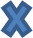 CD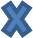 